Проверочная работапо PУCCKOMУ ЯЗЫКУ 5 КЛАССВариант 1Инструкция по выполнению работыНа выполнение работы по русскому языку дается 45 минут. Работа включает  в себя5 заданий.Ответы на задания запишите в работе. Если Вы хотите изменить ответ, то зачеркните его и запишите рядом новый.При выполнении работы не разрешается пользоваться учебником, рабочими тетрадями, справочниками по грамматике, орфографическими словарями, другими справочными материалами.При необходимости можно пользоваться черновиком. Записи в черновике проверяться и оцениваться не будут.Советуем выполнять задания в том порядке, в котором они даны. Для экономии времени   пропускайте   задание,   которое   не   удается   выполнить   сразу,   и   переходите  к следующему. Если после выполнения всей работы у Вас останется время, Вы сможете вернуться к пропущенным заданиям. Постарайтесь выполнить как можно больше заданий.Жеяаем успеха.!С 2017 Федеральная служба по надзору в сфере образования и науки Российской ФедерацииПерепишите текст, раскрывая  скобки,  вставляя,  где это необходимо,  пропущенные  буквы и знаки препинания.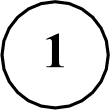 Л..сная глуш... (На)кр..ю ч..щи сиротливая р..бинка. Ветви (к)з..мле пригнулись (под)т..жёлыми грозд..ями яго(д/т). (На)р..бинк.. важно с..дят си..гири. Они ныряют (в)сне(г/к)  купаются  (не)боятся  заболеть.  Черт..т   си..гири  (на)бел..    скатерт..    бороз..ки и сл..ды-крестики.Название птицы (от)слова «сне(г/к)». Почему именно такое Си..гирь — первый вес..ник з..мы. (С)х..л..дами и первым ро(б/п)к..м сне(ж/ш)ком по.являются си..гири. Прил..тают  птицы (на)з..мо(в/ф)ку (с)севера.Гру(д/т)ка (у)сн..гиря красная, как яблоч..ко. (На)г..лове чёрный беретик. Крыл..я (с)син..м (от)ливом. 3..мой это самая красив.. птич..ка.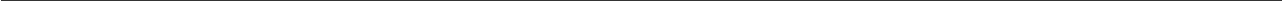 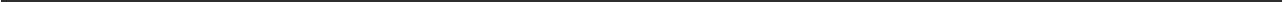 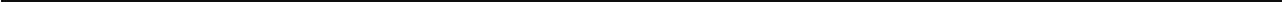 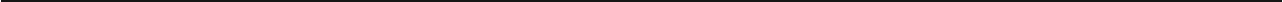 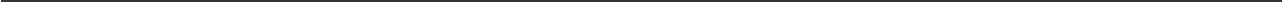 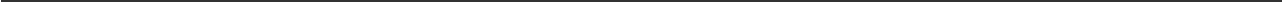 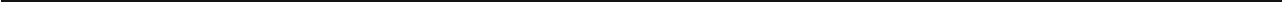 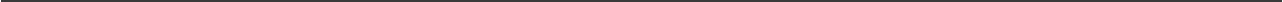 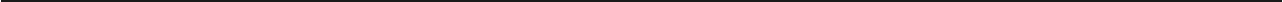 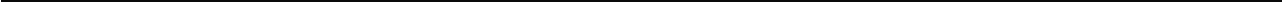 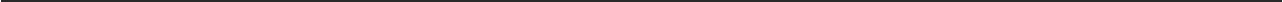 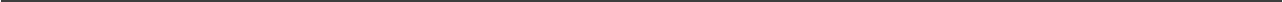 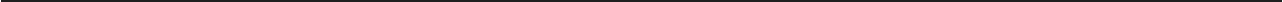 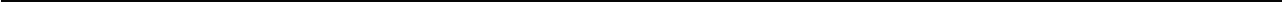 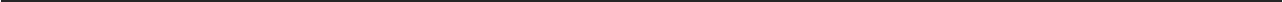 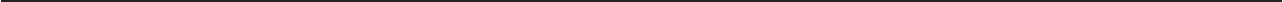 2Из данного ниже предложения выпишите слово, в котором все согласные звуки звонкие.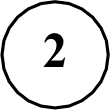 Брат  рисует  в  альбоме  красками  и  цветными  карандашами.Ответ.  	Разберите данное ниже слово по составу.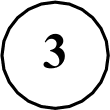 цвет ны ми       Над каждым словом из данного предложения напишите, какой частью речи оно  является.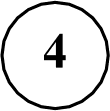 Брат  рисует  в  альбоме  красками  и   цветными  карандашами.       Подчеркните грамматическую основу в данном предложении.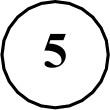 Брат  рисует  в  альбоме  красками  и  цветными  карандашами.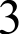 